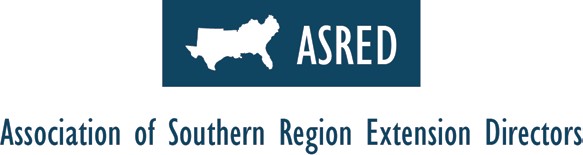 ASRED MeetingAugust 21 – 25, 2017Hilton Fort WorthFort Worth, TXAgenda Agenda Agenda Agenda Monday, August 21Monday, August 21Monday, August 21Monday, August 211:00 pm1:00 pm1:00 pmRegistration Opens1:00 – 2:30 pm1:00 – 2:30 pm1:00 – 2:30 pmProgram Leadership Committee Meeting w/ Committee ChairsFollowed By PLN Executive Committee Meeting – Crystal A1:30 – 4:30 pm1:30 – 4:30 pm1:30 – 4:30 pmPre-conference: Jeannette Johnson, “Leadership Development andSuccession Planning” – Crystal B5:30 – 6:00 pm5:30 – 6:00 pm5:30 – 6:00 pmNewcomer Orientation – Crystal A6:00 pm6:00 pm6:00 pmDinner On Your OwnTuesday, August 22Tuesday, August 22Tuesday, August 22Tuesday, August 227:00 am7:00 am7:00 amBreakfast – Crystal D8:00 8:00 8:00 General Session – Crystal DWelcomeElizabeth Gregory-North, PLC Chair, Head, Ag Communications, Mississippi State UniversityDr. Doug Steele, Director, Texas A&M AgriLife Extension, Texas A&M UniversityDr. Carolyn Williams, Associate Administrator, Cooperative Extension Program, Prairie View A&M University8:158:158:15PLN Charge: Carolyn Williams8:308:308:30Keynote Speaker: Rich Harwood

“Turning Outward: Creating Impact by Helping Communities Achieve”9:459:459:45Take Away Discussion: Dr. Paul Brown & Dr. Dave Shideler10:0010:0010:00Break10:3010:3010:30Committee Meetings (with Administrative Advisors)Agriculture & Natural Resources – Crystal C (Laura Johnson, AA)Communications – Texas A (Tom Dobbins, AA)Community Development – Citizens C (Ed Jones, AA)Family & Consumer Sciences – Continental (Rich Bonanno, AA)4-H Youth Development – Crystal B (Paul Brown, AA)Information Technology – Metropolitan (Gary Jackson, AA)Middle Management – Crystal A (Doug Steele, AA)Program & Staff Development – Texas B (Nick Place, AA)11:45 11:45 11:45 Lunch, Awards Presentation, & Ignite Sessions – Crystal D1:30 pm1:30 pm1:30 pmPLC Committee Meetings (with Administrative Advisors)3:00 pm 3:00 pm 3:00 pm Break3:30 pm3:30 pm3:30 pmPLC Committee Meetings (with Administrative Advisors)Evening Evening Evening Committee Night Out (Optional)Wednesday, August 23Wednesday, August 23Wednesday, August 23Wednesday, August 237:00 am7:00 am7:00 amBreakfast – Crystal D8:00 - Noon8:00 - Noon8:00 - NoonASRED Session – Texas D8:0011Call to Order; Charge Committees; Review Agenda; Approve April Minutes – Gary Jackson, ChairNominating Committee – Ed Jones, Chair, Rick Cartwright and Laura Johnson. Positions identified to be filled include these.Resolutions Committee – Rich Bonanno, Chair, Robert Burns, and Brian Callahan.8:1522State UpdatesPrint all State Updates in one document: HEREIndividual documents: Alabama, Arkansas, Florida, Georgia, Kentucky, Louisiana, Mississippi, North Carolina, Oklahoma, Puerto Rico, South Carolina, Tennessee, Texas, Virginia, Virgin Islands9:4033Regional Forester’s Report– Bill Hubbard10:00 – 10:30 am10:00 – 10:30 am10:00 – 10:30 amBreak10:30 – 12:00 am10:30 – 12:00 am10:30 – 12:00 amASRED Meeting – Texas D10:3044Developing Winning Award Nominations (PDF) or (PPT) – Suzanne Deatherage, Texas A&M AgriLife Extension10:5055National 4-H Congress Board of Directors and 4-H National Leadership Committee Updates – Laura Johnson and Ed Jones11:1066Regional Publications – Ed Jones11:3077A Definition of Scholarship that fits Various Assignments (PDF) – Rich Bonanno12:00 – 1:30 pm12:00 – 1:30 pm12:00 – 1:30 pmJoint Lunch – Crystal D1:30 pm1:30 pm1:30 pmPLC Committee Meetings (with Administrative Advisors)3:15 – 3:30 pm3:15 – 3:30 pm3:15 – 3:30 pmBreak3:30 – 5:00 pm3:30 – 5:00 pm3:30 – 5:00 pmPLC Committee Meetings (with Administrative Advisors)EveningEveningEveningState Night Out (Optional)Thursday, August 24Thursday, August 24Thursday, August 24Thursday, August 246:30 am6:30 am6:30 amBreakfast – Crystal D7:00 am7:00 am7:00 amProgram Leadership Committee (PLC) Meeting – Citizens AB (Current, Incoming, and Outgoing PLC Members)8:00 – 10:00 am8:00 – 10:00 am8:00 – 10:00 amFirst Joint General Session of AEA and ASRED – Citizens AB8:00J1J1NIFA Update – Dr. Denise Eblen, Deputy Director, Institute of Food Safety and Nutrition, USDA/NIFA8:30J2J2Issue Response Teams and Impact Collaboratives – Terry Meisenbach, eXtension9:00J3J3Joint Discussion Items2018 Farm Bill Update –Albert Essel and Jim TrappNIFA's Positive Youth Development Call to Conversation - Ed Jones, Mark Latimore, Laura Johnson, and Ed Buckner  Time and Effort Reporting – Rich Bonanno and Carolyn WilliamsMeeting Structure/Timing - All9:45J4J4SRDC Report – Dr. Steve Turner, Director10:00 – 10:30 am10:00 – 10:30 am10:00 – 10:30 amBreak10:30 - Noon10:30 - Noon10:30 - NoonSecond Joint Session of AEA and ASRED – Citizens AB (Includes Program Leadership Committee)10:30J5J5PLC Action Items11:15J6J6PLC Information ItemsAs Time AllowsAs Time AllowsAs Time AllowsContinue ASRED agendaNoonNoonNoonLunch (AEA and ASRED) – Crystal D1:00 – 5:001:00 – 5:001:00 – 5:00ASRED Session – Texas D1:00 pm88ECOP Actions and Discussions – Ed Jones, Tom Dobbins and Gary Lemme, ECOP Members, and Others Serving on ECOP CommitteesECOP Executive Director SearchECOP Private Resource Mobilization Task Force Civil Dialogue InitiativeNational Impacts DatabaseOther1:30 pm99ECOP’s Strategic Agenda – Ron BrownThis is to gain regional input into strategic directions for ECOP, at the request of Chuck Hibberd, ECOP Chair for 2018ASRED Members are asked to complete the survey prior to this meeting; a consensus will be recorded during the discussion.2:00 pm1010Extension 2020 and Innovation Think Tank – Susan Ballabina, Executive Associate Director, Texas A&M AgriLife Extension2:30 pm1111Extension Disaster Education Network (EDEN) – Nick Place, ECOP Liaison2:45 – 3:15 pm2:45 – 3:15 pm2:45 – 3:15 pmBreak3:15 pm1212Generational Expectations of Online Programming in Extension – Gary Jackson3:45 pm1313SERA Recommendations – SERA Review Committee (Doug Steele, Nick Place and Ron Brown)4:00 pm1414SERA 47, Local/Regional Food Needs – Ed Jones, Administrative Advisor4:15 pm1515Update on Soil Health/NRCS/Soil Health Institute – Tom Obreza, University of Florida, SERA 6 Administrative Advisor and Robert Burns, Tennessee4:30 pm1616Path to the Plate Update and National Health and Wellness Conference 2018 – Susan Ballabina4:551717Role of Administrative AdvisorsFriday, August 257:00 am7:00 am7:00 amBreakfast, AEA and ASRED – Citizens AB8:00 – 11:00 am8:00 – 11:00 am8:00 – 11:00 amASRED Business Meeting – Texas D18Webinar Host SelectionsIn August 2014, ASRED members agreed to hold three webinars per year and determine the topics and hosts during the August meeting. Hosts and topics are needed for webinars in December 2017 and February and June 2018.19Nominating Committee Report 20Resolutions Committee Report21Spring 2018 ASRED Meeting and NEDA Meeting – Gary Lemme and Ron Brown22Extension Forester Strategy – Laura Johnson23Other Items, Updates, and ReportsANR Administrative Advisor Report – Laura Johnson eXtension Foundation Board Report – Doug Steele (written)ECOP Budget and Legislative Report – Doug Steele (written)11:00 am11:00 am11:00 amAdjourn